Adaptive Learning Skill: Removing StaplesMaterials Needed:Paper (to make packets)Stapler (for prep purposes only)Staple remover Tray to sort paper into (optional)Laminate (optional)CLC Video (Included)Introduction/ Discussion:Adaptive skills come from adaptive behavior, or the conceptual, social, and practical skills that individuals have learned and use in their daily lives.Preparing students for independent living. One aspect of this is building skills that can help transition into work! Removing staples not only builds practical office skills, but also works on fine motor development! While removing staples you can discuss how Activities: Discuss the activity for the day and why it is important. Review the visual describing the steps of the process. Model the taskHave the student complete the task, independently or with /prompt support. Review/ Summary:Discuss the steps of the process.  Walk the student through one round of the task and have them repeat until finishedSirius’ TA for removing staples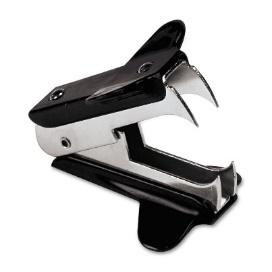 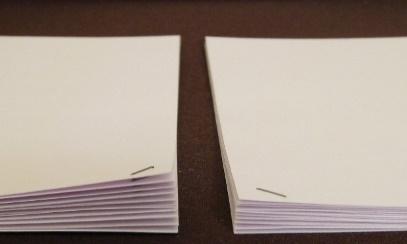 Get the staple remover		Get a stack of papers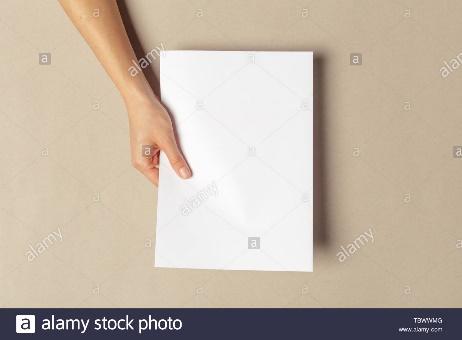 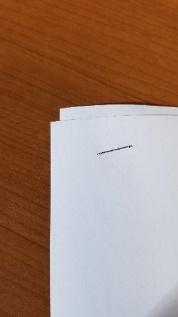 Take one packet		Find the staple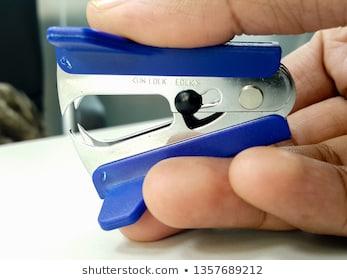 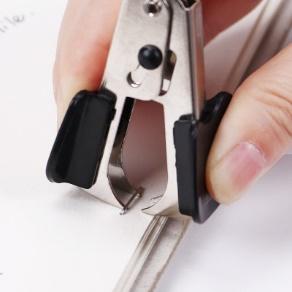 Get the staple remover		Place pokey part under the					staple and squeeze it closed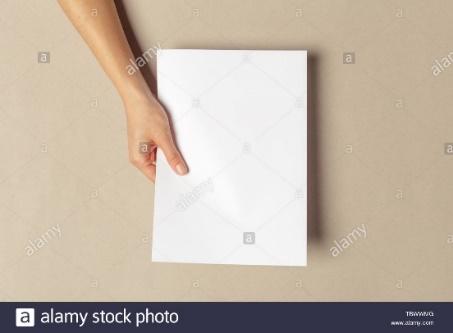 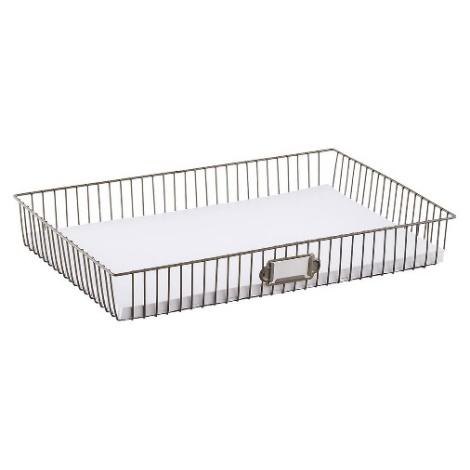 Pick up the papers		Put the papers in the bin	